WALL BALL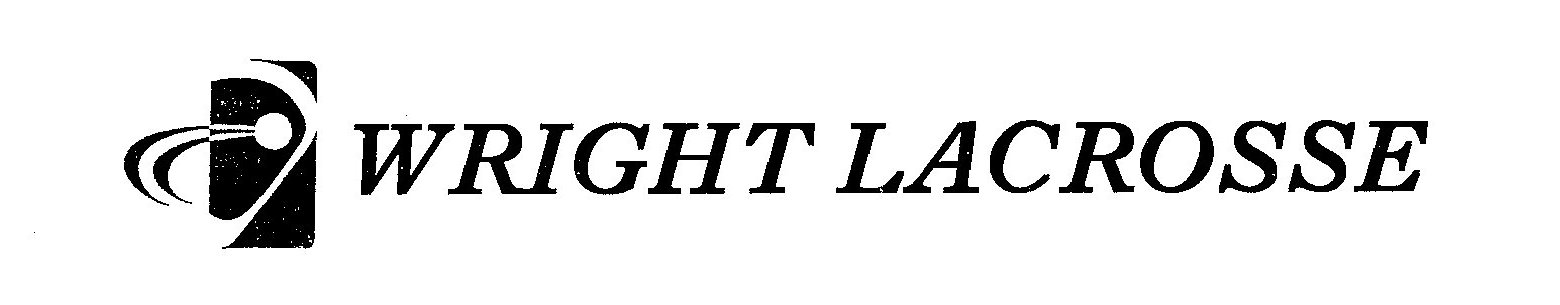 About 5 paces from the wallNot square to the wall – shoulders and hips angled, lead-foot forwardGloves (and helmet preferred) Aim at a target on the wall about 1 ft. above eye-levelIn fast repetition without pause50 Times each drillRight to Right – 1 Cradle Left to Left – 1 Cradle Right to Right – Quick Stick Left to Left – Quick Stick 1 Hand Right to Right 1 Hand Left to Left  Change Hands - Right to Right –Change hands – Left to Left, ReverseQuick Change - Right to Left/Left to Right Add your own – Cross Hands		Right to Right, Face Dodge		Left  to Left, Face Dodge		Behind the Back